DISPOSITIF DES PERSONNES QUALIFIEES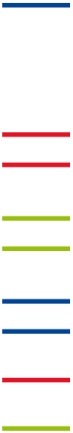 FORMULAIRE DE CANDIDATUREMerci de cocher la case correspondante : GUADELOUPE		 ILES DU NORDDONNEES PERSONNELLESNom :					Prénom :Dernier poste occupé : Date de la retraite (le cas échéant) :Adresse : Adresse mail : Téléphone : PARCOURSPrincipales étapes de votre parcours professionnel ainsi que les catégories de public auprès desquelles vous exercez ou avez exercé :MOTIVATIONS (en quelques lignes)Je soussigné-e- ___________________________________________  déclare avoir pris connaissance des conditions de qualification et d’expérience, ainsi que du rôle et du champ d’intervention de la personne qualifiée. Je m’engage à ne pas détenir directement ou indirectement des intérêts particuliers, quelle que soit leur nature ou être salarié(e) dans les associations, établissements, services ou lieux de vie et d’accueil intéressés par la demande sur laquelle je serai sollicitée.	Fait à ______________________________	Le _______________________________		SignatureFormulaire à envoyer accompagné d’un CV : 2 août 2021, 12 heures au plus tardpar mail : delphine.lori@ars.sante.fr / marie-josee.movrel@ars.sante.fr ou à l’adresse : Un exemplaire (version papier) sera adressé en recommandé avec accusé de réception à :Direction de l’Animation et de l’Organisation des Structures de Santé (DAOSS)Service des Dispositifs de Coordination TerritorialeAgence de santé Guadeloupe, Saint-Martin, Saint-BarthélemyRue des Archives – Bisdary - 97113 GOURBEYREL’enveloppe extérieure portera les mentions suivantes :« Avis de Candidature Personnes Qualifiées »« Ne pas ouvrir par le service courrier »« Candidat » : (nom et adresse)Droit d'accès et de modification des données vous concernant :En application de la loi n°78-17 du 6 janvier 1978 relative à l'informatique, aux fichiers et aux libertés, vous disposez à tout moment d'un droit d'accès, de modification, de rectification et de suppression de vos données personnelles.